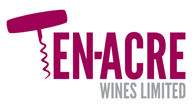 Everyday Wine List – March 2021A hand-picked list of wines to suit all budgets and occasions and ready for immediate delivery, although there will, inevitably, be occasional stock shortages, vintage changes and new arrivals.   Unfortunately, owing to the current situation, there are sometimes longer delays than would normally be expected between wines arriving into our bond, and then being made available for delivery, for which I apologise in advance.  Due to the dramatic increase in shipping costs brought about by Brexit there will, inevitably, be price increases although I will endeavour to keep these to a minimum, I am also seeking out new, exciting wines to enhance the list.The wines are priced by the case but may be bought in 3s or 6s. Delivery within England is free for orders of 12 bottles or more over £200, otherwise £10 (delivery to other parts of the UK will be charged at cost).  Delivery will be charged at £20 for all orders less than 12 bottles or at cost, whichever is the greater. All wines offered subject to remaining available.  Do not hesitate to get in touch should you need more information or guidance when making your selection.Best wishes, stay safe and drink well!Brian PeacockDirectorTerms & ConditionsDelivery and/or transfer charges will be charged at cost for all orders.  Bond Transfer charges are £10.00 + Vat or at cost, whichever is the greater per consignment.  All prices are GBP for 12x75cl bottles or equivalent and offered duty paid exclusive of Vat, or Under Bond UK as indicated.  All Duties and taxes will be charged at the current rate and must be paid before wine bought under bond can be delivered outside of the bonded warehouse system.  All warehouse handling charges will be passed on at cost. Risk and responsibility for the stock passes to the buyer upon collection by or delivery to the buyer, their agent or their warehouse.  All wines offered subject to remaining available and we reserve the right to cancel any order without notice or liability.  We do not offer a full retail service as we are wholesalers.  Identification may be required to prove that the purchaser is of legal age to purchase or receive alcohol.  Title to all wines shall remain with Ten-Acre Wines Limited until all sums due are paid in full. Payment accepted by bank transfer or most major credit cards. E & OE VintageSizeWineProducerPrice GBP Per 12x75cl (50cl/100cl) inc. Vat.  Argentina - White201975clChardonnayManos Negras171.00Argentina - Red201875clMalbec (Temporarily OOS)Manos Negras179.40201875clStone Select MalbecManos Negras210.00Australia, South Australia - White201675cl‘Louis' Eden Valley SemillonHenschke287.40201975cl‘Julius' Eden Valley RieslingHenschke359.40Australia, South Australia - Red201775cl‘Henry's Seven’ Barossa Shiraz BlendHenschke318.00France - Champagne and Sparkling WineNV75clChampagne  Blanche Brut Bauget-Jouette359.40NV75clCrémant d'Alsace BrutCharles Baur227.40NV75clBlanc de Blancs, Burgundy Charles Pelletier155.40NV75clChampagne 1er Cru Blanc de BlancsVeuve Fourny438.00NV75clChampagne 1er Cru Rose Veuve Fourny479.40NV75clChampagne Jean de Villaré NV BrutJean de Villaré 359.40NV75clBrut ReservePol Roger 495.00France - Alsace White201775clMuscat d'AlsaceCharles Baur203.40201675clRiesling d'AlsaceCharles Baur191.40France - Bordeaux Red201575clChâteau Beard La Chapelle318.00201675clChâteau Cailloux de By167.40201675clChâteau Fourcas Dupré239.40201675clChâteau La Tour de By263.40France - Chablis201875clChablisGilles et Nathalie Fèvre227.40201875clChablis 1er Cru VaulorentGilles et Nathalie fevre383.40France - Beaujolais201675clBrouillyDrouhin, Hsp de Belleville227.40France - Burgundy White201875clGivry BlancBachey-Legros275.40201875clSantenay Sous la RocheBachey-Legros347.40201875clMacon Blanc 'Aux Bois d'Allier'Christophe Cordier210.00201875clPouilly-Fuissé ‘Clos Reyssié’ Marcel Couturier299.40201775clBourgogne Blanc Terroir Noble (oos)Vincent Girardin227.40France - Burgundy Red201875clMaranges Rouge Vieilles VignesBachey-Legros287.40201775clSantenay Les Charmes Bachey-Legros323.40201675clMercurey 1er Cru Les Champs MartinDom. Jacqueson455.40201875clRully Rouge 1er Cru Les ClouxDom. Jacqueson347.40201875clMercurey Vieilles VignesDom. Raquillet323.40201875clBourgogne Pinot Noir Chant des MusesGachot-Monot275.40France - Loire Red201975clL'Instant Pinot NoirC & F Berthier131.40France - Loire Rosé2017/1875clSancerre RoséC & F Berthier239.40France - Loire White201875clPouilly-FuméBlondelet227.40201875clCoteau du Giennois Terre de Silex C & F Berthier239.40201875clSancerre BlancC & F Berthier263.40201875clQuincyChevilly179.40France - Provence Rosé201975clCoteaux Varois Rosé - New VintageCh. Routas155.40France - Northern Rhône White201975clViognier, Collines RhodaniennesMartin Clerc203.40201775clCondrieuMartin Clerc443.40France - Northern Rhône Red201875clSyrah, Collines RhodaniennesMartin Clerc174.00200575clCôte RôtieB & D Duclaux475.00200775clCôte RôtieB & D Duclaux495.00200975clCôte RôtieB & D Duclaux495.00France - Southern Rhône White201975clCDRV Rasteau 'La Ponce' BlancDom. des Escaravailles203.40201875clCȏtes du Rhȏne Blanc Reserve (organic)Dom. Grand Veneur155.40France - Southern Rhône Red201775clChâteauneuf-du-PapeChâteau Fargueirol299.40201875clGigondas 'les Fouilles' (due in Mid December ish)Dom. Burle263.40201875clGigondas Pallieroudas Dom. Burle239.40201675clLirac Classique RougeDom. de la Rocaliere203.402017/1875clLa Ponce CDRV Rasteau RougeDom. des Escaravailles239.40200975clChâteauneuf-du-Pape 'Les Origines'Dom. Grand Veneur450.00201875clCȏtes du Rhȏne Dom..  Alary179.40201875clCȏtes du Rhȏne Reserve (organic)Dom.. Grand Veneur155.40Italy - ProseccoNV75clProsecco di Valdobbiadene Spumante Col dell'OrsoAgricola Frozza227.40NV75clProsecco di Valdobbiadene Spumante Rive di ColbertaldoAgricola Frozza239.40Italy - White 201975clPinot Bianco Classico, Alto-AdigeCantina Terlano215.40201975clTerlano Classico, Alto-AdigeCantina Terlano251.40201975clSauvignon Blanc Winkl, Alto-AdigeCantina Terlano275.40201875clPinot Grigio, FriuliDi Lenardo162.00 2018/201975clGavi di Gavi, PiemonteFrancesco Rinaldi227.40Italy - Red201975clGiato Rosso Nero d'Avola Perricone, SicilyCentopassi179.40201675clCarema ClassicoProduttori del Carema287.40201675clCarema Classico RiservaProduttori del Carema372.00201675clBarbaresco, PiemonteProduttori di Barbaresco467.40201775clChianti Classico  Rocca di Montegrossi263.40201575clSchioppettinoRonchi di Cialla467.40201075clBrunello di MontalcinoTenuta Caparzo479.40201975clRosso di MontalcinoTenuta Caparzo203.40201975clSangiovese IGTTenuta Caparzo143.40New Zealand Red201775clHunting Hill Pinot Noir, AucklandKumeu River299.40New Zealand White201875clMarlborough Sauvignon BlancStanley Estate203.40201975clVillage ChardonnayKumeu River167.40201875clEstate ChardonnayKumeu River275.40Portugal White201875clFeitoria Branco, DouroLavradores de Feitoria143.40201875clVinho Verde Branco, Vinho VerdeQuinta da Raza126.00Portugal - Rose201875clVinho Verde Rose, Vinho VerdeQuinta da Raza126.00Portugal - Red201875clBastardo, DouroConceito Vinhos342.00201775clRedoma TintoNiepoort450.00201675clVinha do Mouro Tinto, AlentejoQuinta do Mouro179.40Portugal - FortifiedNV50clThe Atlantic Rainwater  50cl, MadeiraBarbeito227.40South Africa - White201875clFive Soldiers ChardonnayRustenberg395.40201975clStellenbosch ChardonnayRustenberg179.40South Africa - Red201875clJohn X MerrimanRustenberg179.40201775clPeter Barlow CabernetRustenberg359.40201975clPecan Stream Pebble Hill Red BlendWaterford Estate155.40Spain - Red201575clSeleccion EspecialBodegas Muga323.40201575clTinto Reserva, RiojaBodegas Muga227.40201375clLaurelClos i Terrasses395.00201875clDos Dedos de FrenteEl Escoces Volante330.00201475clNino Mamanda Old Vine GarnachaEsteban Martin167.40201875clUlula Garnacha/Syrah oaked, AragonEsteban Martin119.40201175clGran ReservaLopez de Haro227.40201775clTinto CrianzaLopez de Haro131.40Spain - White201975clGundian Albarino, Galicia  Adega Valdes179.40201975clNino Mamanda Barrel Fermented ChardonnayEsteban Martin167.40Spain - Navara RosadoNV25clRosado Can (per 48 x 25cl)  BIN ENDArtadi150.00